ESCALA DE APRECIACIÓN NUMÉRICACONFORMACIÓN DE UN PARTIDO POLÍTICOINSTRUCCIONES GENERALES:La actividad evaluativa puede desarrollarse de manera individual o grupal (máximo 3 personas).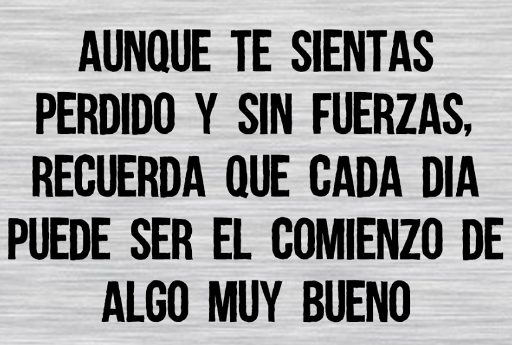 Diseña 3 infografías utilizando la plataforma www.canva.com sobre:Infografía nº1: Escritura pública del partido políticoNombre y Sigla del partido político.Explicación del lema correspondiente al partido político.Descripción del símbolos correspondiente al partido político.Infografía nº2: Descripción de principios del partido político.Descripción de la misión del partido políticoDescripción de la visión del partido políticoExplicación de objetivos y/o propósitos generales el partido (3)Infografía nº3: Descripción de funciones o áreas de desarrollo del partido político.¿Cómo expresarán y canalizarán la diversidad de valores de la sociedad?¿Qué acciones o propuestas crearán para solucionar los diversos problemas que posee la ciudadanía?¿Qué mecanismo utilizarán para estimular la participación ciudadana?Al confeccionar las 3 infografías en la plataforma, debes descargarlo en formato PDF. Luego dicho archivo debe ser enviado al correo electrónico del docente, colocando tu nombre y curso correspondienteLa fecha de entrega del trabajo: 29/07/2020 (hasta las 21:00 horas)Si no posee internet para desarrollar las infografías, diséñalas de forma manual en 3 cartulinas. Luego saca fotografías de tu trabajo realizado y envíalas al correo electrónico del profesor. Ante cualquier consulta sobre las guías, contactar de Lunes a Viernes al profesor vía correo electrónico (mparraguez@sanfernandocollege.cl) en los siguientes horarios: Jornada de Mañana: desde las 09:00 a 13:00 horas Jornada de Tarde: desde las 15:00 a 18:00 horas. TABLA DE ESPECIFICACIONES:INSTRUMENTO EVALUATIVO Nombres y ApellidosNombres y ApellidosNombres y ApellidosNº de ListaCalificaciónCursoFechaPuntaje TotalPuntaje Obtenido3º Medio D-E-F29/07/2020 90 puntosObjetivo de AprendizajeObjetivo de AprendizajeHabilidadesHabilidadesOA1: Identificar los fundamentos, atributos y dimensiones de la democracia y ciudadanía, considerando las libertades fundamentales de las personas como un principio de estas y reconociendo sus implicancias en los deberes del Estado y en los derechos y responsabilidades ciudadanas. OA1: Identificar los fundamentos, atributos y dimensiones de la democracia y ciudadanía, considerando las libertades fundamentales de las personas como un principio de estas y reconociendo sus implicancias en los deberes del Estado y en los derechos y responsabilidades ciudadanas. Conocer, Aplicar, Analizar, Fundamentar y EvaluarConocer, Aplicar, Analizar, Fundamentar y EvaluarResultado de AprendizajeResultado de AprendizajeCorreo Electrónico DocenteCorreo Electrónico DocenteHorario de Atención Diseñar 3 infografías alusivas a la conformación de un partido político, utilizando la plataforma digital canva como un herramienta innovadora en el proceso de enseñanza-aprendizaje de los estudiantes. Diseñar 3 infografías alusivas a la conformación de un partido político, utilizando la plataforma digital canva como un herramienta innovadora en el proceso de enseñanza-aprendizaje de los estudiantes. mparraguez@sanfernandocollege.cl mparraguez@sanfernandocollege.cl Mañana: 09:00-13:00 Tarde: 15:00-18:00NIVELES DE LOGROCATEGORÍASPUNTAJE CATEGORÍAS DE DESEMPEÑORANGOS DE DESEMPEÑO1Iniciado1 pt.El resultado de aprendizaje es ineficiente, insuficiente o nunca se presenta.18 a 36 puntos2En proceso2 pts.El resultado de aprendizaje es deficiente, menos que regular o casi nunca se presenta.37-53 puntos3Satisfactorio3 pts.El resultado de aprendizaje es normal, regular u ocasionalmente se presenta.54 a 66 puntos4Competente4 pts.El resultado de aprendizaje es bueno, aceptable y casi siempre se presenta.67 a 78 puntos5Destacado5 pts.El resultado de aprendizaje es muy bueno, excelente, siempre79-90 puntosINDICADORES DE EVALUACIÓNNIVELES DE LOGRONIVELES DE LOGRONIVELES DE LOGRONIVELES DE LOGRONIVELES DE LOGROOBSERVACIONESINDICADORES DE EVALUACIÓN12345INF. Nº1: ESCRITURA PÚBLICA DEL PARTIDO POLÍTICO Crea el nombre y símbolos originales para el partido político.INF. Nº1: ESCRITURA PÚBLICA DEL PARTIDO POLÍTICO Explica el lema del partidoINF. Nº1: ESCRITURA PÚBLICA DEL PARTIDO POLÍTICO Describe los símbolos que caracterizan al partidos político.INF. Nº1: ESCRITURA PÚBLICA DEL PARTIDO POLÍTICO Escoge un titulo e imágenes creativas que decoración y mejoran el diseño de la infografía.INF. Nº1: ESCRITURA PÚBLICA DEL PARTIDO POLÍTICO Desarrolla una redacción ordenada, coherente y cohesionada de la información, sin faltas de ortografíaINF. Nº1: ESCRITURA PÚBLICA DEL PARTIDO POLÍTICO Utiliza información clara, completa y precisa para comprender el periodo.INF. Nº2: PRINCIPIOS DEL PARTIDO POLÍTICOExplica detalladamente la misión del partido político.INF. Nº2: PRINCIPIOS DEL PARTIDO POLÍTICOExpresa detalladamente la visión del partido político.INF. Nº2: PRINCIPIOS DEL PARTIDO POLÍTICOClasifica los objetivos y/o propósitos generales del partido político.INF. Nº2: PRINCIPIOS DEL PARTIDO POLÍTICOEscoge un titulo e imágenes creativas que decoración y mejoran el diseño de la infografía.INF. Nº2: PRINCIPIOS DEL PARTIDO POLÍTICODesarrolla una redacción ordenada, coherente y cohesionada de la información, sin faltas de ortografíaINF. Nº2: PRINCIPIOS DEL PARTIDO POLÍTICOUtiliza información clara, completa y precisa para comprender el periodo.INF. Nº3: FUNCIONES Y ÁREAS DE DESARROLLO DEL PARTIDO POLÍTICOAnaliza la diversidad de valores de la sociedadINF. Nº3: FUNCIONES Y ÁREAS DE DESARROLLO DEL PARTIDO POLÍTICOExamina acciones o propuestas crearán para solucionar los diversos problemas que posee la ciudadaníaINF. Nº3: FUNCIONES Y ÁREAS DE DESARROLLO DEL PARTIDO POLÍTICOEspecifica qué mecanismo utilizarán para estimular la participación ciudadana INF. Nº3: FUNCIONES Y ÁREAS DE DESARROLLO DEL PARTIDO POLÍTICOEscoge un titulo e imágenes creativas que decoración y mejoran el diseño de la infografía.INF. Nº3: FUNCIONES Y ÁREAS DE DESARROLLO DEL PARTIDO POLÍTICODesarrolla una redacción ordenada, coherente y cohesionada de la información, sin faltas de ortografíaINF. Nº3: FUNCIONES Y ÁREAS DE DESARROLLO DEL PARTIDO POLÍTICOUtiliza información clara, completa y precisa para comprender el periodo.SUBTOTALPUNTAJE TOTALCATEGORÍA DE DESEMPEÑO